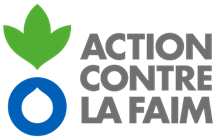 TERMES DE REFERENCE MISSION DE CONSULTANCE POUR LA PASSATION DE MARCHE DE TRAVAUX AU KANEMContexteAction Contre la Faim (ACF) intervient au Tchad avec des programmes de prévention et prise en charge de la malnutrition aiguë sévère et d’autres programmes qui s’attaquent aux causes sous-jacentes de la malnutrition à travers le renforcement de la sécurité alimentaire et des moyens d’existence, de l’accès à l’Eau, l’Hygiène et l’Assainissement (EHA). ACF met en place ces activités depuis plus de 15 ans dans les provinces du Kanem, Bahr El Gazal, Logone oriental et Lac. Depuis janvier 2021, ACF a démarré un projet nommé « Eau Potable et Villages Assainis » dans la province du Kanem pour une période de trois ans financé par l’Union l’Européenne. Ce projet a pour objectif l’amélioration des conditions de vies des populations vivant dans la province du Kanem, précisément les sous-préfectures de Nokou et de Rig-Rig en facilitant l’accès à l’eau potable en toute sécurité pour l’usage domestique et la production agro-pastorale et faciliter également l’accès à l’assainissement de base ainsi que les bonnes pratiques d’hygiène. L’action se décline en trois objectifs spécifiques : I) Accroitre le taux d’accès des populations à l’eau potable dans le département du Nord Kanem, frontalier de la province du Lac et de la République du Niger par la construction des points d’eau potable ; II) Améliorer la situation de l’assainissement par la construction des ouvrages d’assainissement ; III) Soutenir la production agricole et pastorale par des nouvelles infrastructures d’hydraulique pastorales. Cette action qui cible 86 046 personnes, s’aligne aux politiques nationales et aux effets/impacts de l’attribution directe de subvention de l’Union Européenne dans le cadre du Programme d’urgence pour la stabilisation des espaces frontaliers du G5 Sahel. ACF désire contractualiser un consultant pour l’organisation de l’ensemble des travaux à réaliser sur ce projet. Pour ce faire le consultant assistera ACF sur la planification et la conduite des appels d’offres pour l’exécution et le monitoring des travaux.Clause d’éligibilitéCette mise en concurrence est ouverte à toutes personnes de toutes nationalités, il est cependant exigé une maitrise parfaite du français à l’écrit comme à l’orale. D’autre part merci de noter que le consultant ou son cabinet affilié ne pourront pas participer au processus d’appel d’offre des travaux et des services inclus dans cette consultance. Clause de confidentialitéLes consultants qui souhaitent postuler s’engagent à respecter le caractère confidentiel des documents qui seront mis à disposition des soumissionnaires. Pour ce faire un accord de confidentialité sera signé par les sous missionnaires souhaitant retirer les dossiers techniques.  Travaux du projetLe projet prévoit la construction et/ou réhabilitation des ouvrages hydrauliques et sanitaires listés ci-dessous :Réhabilitation de 40 puits modernes ;Construction de 50 puits neufs ;Construction de 2 mini adductions d’eau potable (AEP) et de 5 Unités de Production hydraulique (UPH) ;Réhabilitation de 2 AEP de centres urbains (Nokou et RigRig) ;Construction de 15 latrines publiques.ACF contractualisera des entreprises privées expérimentées en infrastructures hydrauliques pour la conduite des travaux sur le terrain, et ACF assurera le suivi à pied d’œuvre des travaux avec le support d’un cabinet de contrôle. Pour ce faire, ACF doit mettre en place le processus de sélection des entreprises qualifiées pour la conduite de ces travaux dans la zone du projet et leur suivi.Objectifs de la mission de consultanceACF souhaite être accompagnée et conseillée par un expert dans le but d’élaborer la stratégie adéquate pour assurer le bon déroulement du projet, dans les temps impartis et selon les procédures logistiques ACF. Pour cela, le consultant apportera toute ses connaissances et son expertise à ACF pour organiser la maitrise d’œuvre et définir les responsabilités des Parties prenantes. Il réalisera les études de marché et pilotera les appels d’offres dans le but de sélectionner les sociétés de génie civil et le cabinet de contrôle des travaux. Il participera à la contractualisation des différentes prestations et sécurisera les engagements de l’association.Descriptif de la missionRéaliser les études de marché suivantes :Marché « Travaux » : Identifier les sociétés de services pouvant opérer dans les régions concernées ;Marché « Cabinet de contrôle/suivi qualité » : Identifier les cabinets de contrôle et de suivi présents sur le territoire tchadien et pouvant opérer dans les régions concernées.Réaliser les appels d’offres en collaboration étroite avec les équipes ACF pour sélectionner les sociétés de travaux :Révision des études techniques et tous les documents des DAO existants fournis par l’UE ;Organisation des lots à faire dans les DAO, en tenant compte du contexte national et local ;Conseil sur les formats à utiliser en tenant compte du contexte national et local ;Rédaction des DAO finaux selon le format retenu ;Rédaction de la publication ;Support technique et logistique pour l’analyse des offres reçues;Evaluation des prestataires ;Support technique et logistique pour l’évaluation finale des offres reçues ;Rédaction des contrats.Assister et conseiller ACF sur la stratégie et la maitrise d’ouvrage en proposant une méthodologie de suivi et de contrôle des travaux.Ecriture d’un document de cadrage formalisant la méthodologie à adopter et décrivant les activités, les rôles et les responsabilités des parties prenantes (ACF, cabinet, prestataires) Réaliser l’appel d’offres en collaboration étroite avec les équipes ACF pour sélectionner le cabinet de contrôle et de suivi.Rédaction du Cahier des Charges (CdC) ;Rédaction du DaO suivant le format approprié en tenant compte du contexte national ;Rédaction de la publication du DaO ; Support technique et logistique pour l’analyse des offres ;Participation aux entretiens avec les candidats sélectionnés ;Evaluation finale des prestatairesRédaction du contrat.L’ensemble des missions seront réalisées en collaboration étroite avec le département Eau, Hygiène et Assainissement et le Département Logistique de la mission Tchad.Chronogramme de la consultanceLe chronogramme ci-dessous couvre la période totale de la consultance au Tchad. Les activités et leurs durées respectives sont données à titre indicatif et pourront évoluer selon les besoins de la consultance. A noter que la proposition doit respecter le délai des 3 mois.Processus de sélectionLes offres des candidats sont attendues avant le 08 Avril 2021 minuit. Aussi les consultants souhaitant postuler pourront prendre contact avec les personnes suivantes afin de retirer les dossiers techniques : Gogni Olivier, Expert Logistique : ogogni@actioncontrelafaim.org Mazingue Samuel, Référent Technique EAH : smazingue@actioncontrelafaim.orgLa sélection finale est attendue pour le 22 Avril 2021, pour se faire des questions et clarifications en soutenance pourront être organisées en amont. Livrables attendusRapport d’avancement intermédiaire (après 1 mois) et final ;Note de cadrage « Assistance à la maitrise d’ouvrage » ;Etude de marché (Bureau de contrôle) ;Etude de marché (Entreprise travaux forages …) ;DaO revus, finalisés et publiés ;Rapport de sélection et des résultats des appels d’offres ;Contrats de travaux et du cabinet formalisés .Organisation de la missionLe/la consultant(e) travaillera au bureau d’Action Contre la Faim à N’Djamena avec des déplacements sur le terrain suivant les besoins, et assurera la coordination entre les département EHA et Logistique. Le consultant sera supervisé par le Directeur Pays Adjoint d’ACF au Tchad, et rapportera au Log Expert du siège.Arrangements logistiques Le/la consultant(e) devra prévoir tous les équipements nécessaires à sa mission (ordinateur, téléphone, etc.)  Il/elle aura accès à un espace de travail, un connexion internet et une imprimante. Un véhicule sera mis à la disposition du Consultant.  Action contre la Faim organisera également la réservation de vols UNHAS pour les déplacements sur le terrain. Action contre la Faim n’est pas responsable de l’évacuation du Consultant hors du pays (Action contre la Faim prend toutefois en charge l’évacuation du terrain vers la capitale). Le consultant sera logé par ACF dans les logements ACF en capitale ou sur le terrainDocuments attendus dans l’offre des sous missionnaire à la consultance Présentation du consultant ou de son cabinetDocument de confidentialité signéDocuments d’enregistrement des autorités compétentesCV’sExpérience en relation avec ce TDRRéférences clientsConnaissance éventuelle du contexte tchadienProposition tarifaire en euros : Les détails des coûts des honoraires du ou de la consultant(e) par rapport aux différentes phases de la mission;Le détail des coûts des per diem du ou de la consultant(e) et des coûts de déplacement ;Les différents coûts de production des documents de travail et de rapports ainsi que les besoins de communication ;La proposition des modalités de paiement.Personnes à contacter au siège d’ACF à Paris pour le dépôt des offresLes offres seront transmises, en version électronique avec pour objet « Consultance pour la passation de marchés de travaux au Kanem.» au plus tard le 08 avril 2021 à Minuit, simultanément aux adresses suivantes: ogogni@actioncontrelafaim.org et smazingue@actioncontrelafaim.orgActivitésS1S2S3S4S5S6S7S8S9S10S11S12Etudes de marché prestataire TravauxEtude de marché Cabinet de contrôle et suiviRévision DAO TxFinalisation LotsRédaction DaO Tx sous format finalPublication des DaO TxMethodologie et redaction note de cadrage Rédaction CdC cabinet d’étudeMise en compétition/sélection cabinet de contrôleAnalyse & sélection offres des DaO TxAnalyse & sélection offres cabinetContractualisation TxContractualisation cabinetRapport final